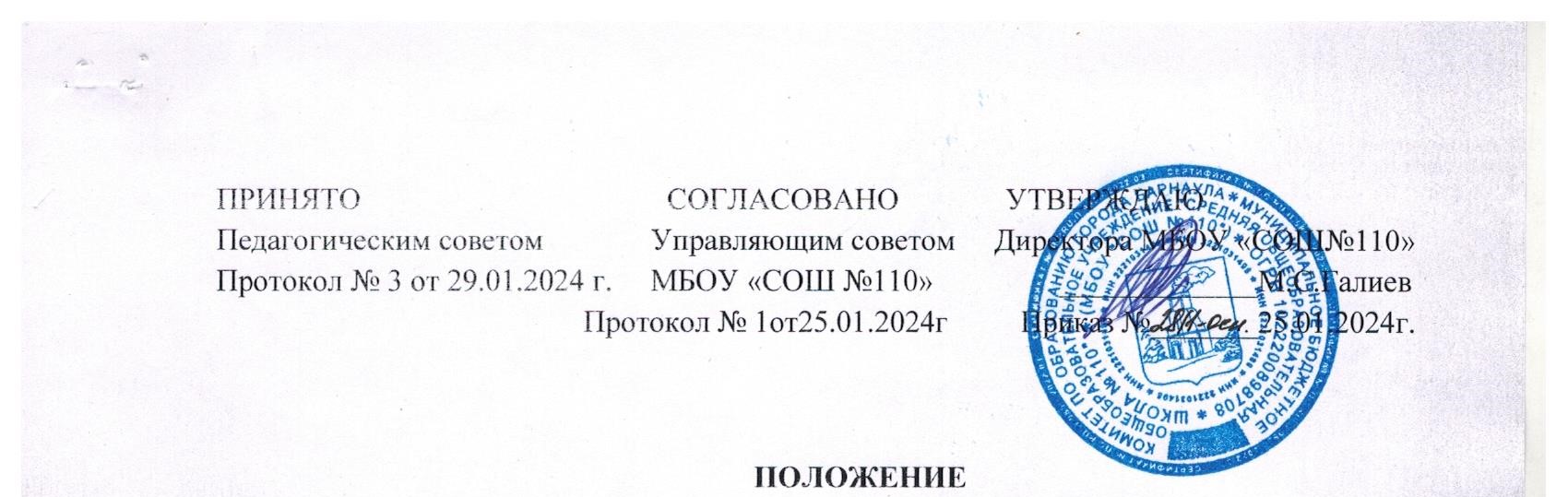 о порядке приема, перевода, отчисления обучающихся  по образовательным программам начального общего, основного общего и среднего общего образованияМБОУ «Средняя общеобразовательная школа №110»1. Общие положения 1.1 Настоящее Положение разработано с целью соблюдения законодательства Российской Федерации в области образования в части приема и перевода обучающихся в МБОУ «СОШ №1110» (далее - Учреждение), оснований отчисления обучающихся из МБОУ «СОШ №110» и обеспечения их права на получение общего образования. 1.2 Настоящее Положение является нормативным локальным актом и его требования подлежат безусловному исполнению всеми участниками образовательных отношений МБОУ «СОШ №110» 1.3 Положение разработано на основе следующих нормативных документов:  Конституции Российской Федерации;Федерального закона Российской Федерации от 24.07.1998 №124 - ФЗ «Об основных гарантиях прав ребенка в Российской Федерации»;  Федерального закона Российской Федерации от 29.12.2012 №273 - ФЗ 	«Об образовании в Российской Федерации»;  Порядком приема на обучение по образовательным программам начального общего, основного общего и среднего общего образования, утвержденным приказом Минпросвещения России от 02.09.2020 №458 (далее Порядок приема в школу); Порядком организации и осуществления образовательной деятельности по основным общеобразовательным программам - образовательным программам начального общего, основного общего и среднего общего образования, утвержденным приказом Минпросвещения России от 28.08.2020 №442;  Приказа Министерства просвещения Российской Федерации от 06.04.2023 № 240 «Об утверждении Порядка и условий осуществления перевода обучающихся из одной организации, осуществляющей образовательную деятельность по образовательным программам начального общего, основного общего и среднего общего образования, в другие организации, осуществляющие образовательную деятельность по образовательным программам соответствующих уровня и направленности»;  Письма Министерства образования и науки Российской Федерации от 13.05.2013 №08-548 «О приеме в общеобразовательные учреждения»;  Письма Министерства образования и науки РФ от 18.01.2011 № 03 - 12 «Об исполнении законодательства в сфере обеспечения общедоступности и бесплатности начального общего, основного общего, среднего (полного) общего образования»; Федерального закона Российской Федерации от 27 мая 1998г №76-ФЗ «О статусе военнослужащих»;Федерального закона Российской Федерации от 30 декабря 2012г. № 283 – ФЗ «О социальных гарантиях сотрудникам некоторых федеральных органов исполнительной власти и внесении изменений в отдельные законодательные акты Российской Федерации»;Федерального закона от 25.07.2002 № 115 – ФЗ «О правовом положении иностранных граждан в Российской Федерации»;Приказ Министерства образования и науки Алтайского края от 07.07.2017 №952 «Об утверждении порядка организации индивидуального отбора при приеме (переводе) в государственные и муниципальные общеобразовательные организации для получения основного общего и среднего общего образования с углубленным  изучением отдельных учебных предметов или для профильного обучения в Алтайском крае»;Приказа Министерства образования и науки Алтайского края от 19.09.2017 № 1209 «Об утверждении Порядка работы в модуле «Зачисление в общеобразовательные организации» АИС «Е-услуги. Образование»;Постановление Главного государственного санитарного врача Российской Федерации от 28.09.2020 №28 «Об утверждении санитарных правил СП 2.4. 3648-20 «Санитарно- эпидемиологические требования к организациям воспитания и обучения. Отдыха и оздоровления детей и молодежи»;Приказа комитета по образованию города Барнаула от 25.05.2023 № 915 – осн. «Об утверждении Административного регламента предоставления муниципальной услуги «Зачисление в муниципальную образовательную организацию города Барнаула»;- Нормативных актов о закреплении территорий с целью учета детей, подлежащих обучению в общеобразовательных организациях- Устава МБОУ «СОШ №110» 1.4 Положение определяет порядок: приёма детей в Учреждение, перевода учащихся из одного класса в другой класс параллели в Учреждении, - перевода учащихся из одного образовательного Учреждения в другое, отчисления учащихся из Учреждения. 2. Порядок приёма в Учреждение 2.1 Приём граждан в Учреждение, а также перевод учащихся из других образовательных организаций производится в течение всего года во все классы. Родители (законные представители) несовершеннолетних учащихся имеют право выбирать до завершения получения ребенком основного общего образования с учетом мнения ребенка, а также с учетом рекомендаций психолого-медико-педагогической комиссии формы получения образования и формы обучения, организации, осуществляющие образовательную деятельность, язык, языки образования, факультативные и элективные учебные предметы, курсы, дисциплины (модули) из перечня, предлагаемого Учреждением. 2.2 При приеме граждан на обучение в Учреждение выбор языка образования, изучаемых родного языка из числа языков народов Российской Федерации, в том числе русского языка как родного языка, государственных языков республик Российской Федерации осуществляется по заявлениям родителей (законных представителей) детей. 2.3 При приёме граждан в Учреждение не допускаются ограничения по полу, расе, национальности, языку, происхождению, месту жительства, отношению к религии, убеждениям, принадлежности к общественным организациям (объединениям), состоянию здоровья, социальному, имущественному, должностному положению, наличию судимости.          2.4 Учреждение обеспечивает приём граждан, имеющих право на получение общего образования соответствующего уровня и проживающих на территории, закрепленной за Учреждением (на основании приказа Комитета по образованию города Барнаула), и только при наличии свободных мест осуществляет приём граждан, не проживающих на закреплённой территории. Учреждение размещает приказ Комитета по образованию о перечне территорий, закрепленных за общеобразовательными организациями города Барнаула не позднее 01 апреля текущего года на официальном сайте в информационно - телекоммуникационной сети «Интернет».             2.5 В приеме на обучение по основным общеобразовательным программам может быть отказано только при отсутствии свободных мест, за исключением лиц, не прошедших индивидуальный отбор для получения основного общего и среднего общего образования в класс (классы) с углубленным изучением отдельных предметов или для профильного обучения. Вакантными являются места в классах, имеющих наполняемость менее установленных Санитарноэпидемиологическими правилами и нормативами СанПиН СП 2.4.3648-20              2.6 Приём граждан в Учреждение осуществляется без вступительных испытаний (процедур отбора, конкурса) и не может быть обусловлен внесением родителями (законными представителями) денежных средств либо иного имущества в пользу Учреждения. Организация индивидуального отбора при приёме в Учреждение для получения основного общего и среднего общего образования с углубленным изучением отдельных учебных предметов или для профильного обучения допускается в случаях и порядке, которые предусмотрены законодательством РФ, законодательством субъекта РФ и соответствующим локальным нормативным актом. 2.7 Приём граждан из семей беженцев и вынужденных переселенцев может осуществляться на основании записи детей в паспорте родителей (законных представителей) и их письменного заявления с указанием адреса фактического проживания без учёта наличия или отсутствия регистрационных документов. 2.8 Прием иностранных граждан и лиц без гражданства, в том числе из числа соотечественников за рубежом, беженцев и вынужденных переселенцев, на обучение за счет средств бюджетных ассигнований осуществляется в соответствии с международными договорами РФ, законодательством РФ и настоящими правилами. 2.9 Организация, осуществляющая образовательную деятельность, обязана ознакомить поступающего и (или) его родителей (законных представителей) со своим уставом, с лицензией на осуществление образовательной деятельности, со свидетельством о государственной аккредитации, с образовательными программами и другими документами, регламентирующими организацию и осуществление образовательной деятельности, права и обязанности обучающихся (согласно п.2 ст.55 ФЗ №273). Факт ознакомления родителей (законных представителей) с вышеназванными документами фиксируется в письменном заявлении о приёме и заверяется личной подписью родителей (законных представителей) ребенка. 2.10 Дети с ограниченными возможностями здоровья принимаются на обучение по адаптированной образовательной программе начального общего, основного общего и среднего общего образования (далее - адаптированная образовательная программа) только с согласия их родителей (законных представителей) и на основании рекомендаций психолого-медикопедагогической комиссии. Поступающие с ограниченными возможностями здоровья, достигшие возраста восемнадцати лет, принимаются на обучение по адаптированной образовательной программе только с согласия самих поступающих. 2.11 Приём граждан в Учреждение осуществляется при предъявлении оригинала документа, удостоверяющего личность родителя (законного представителя), либо оригинала документа, удостоверяющего личность иностранного гражданина и лица без гражданства в Российской Федерации (в соответствии со ст.10 Федерального закона от 25.07.2002 № 115-ФЗ «О правовом положении иностранных граждан в Российской Федерации») и предоставлении следующих документов: письменное заявление родителей (законных представителей) (Приложение 1); свидетельство о рождении учащегося и его копия или паспорт учащегося и его копия; личное дело учащегося (кроме впервые поступающих на обучение в первый класс) с годовыми отметками, заверенными печатью образовательной организации (при приёме учащегося, ранее получавшего общее образование в другой образовательной организации, реализующей основную общеобразовательную программу соответствующего уровня); табель об успеваемости учащегося по четвертям текущего учебного года и табель о текущей успеваемости в незаконченной четверти по всем изучавшимся предметам, заверенные печатью образовательной организации (при приёме обучающегося в течение учебного года); аттестат об основном общем образовании (при приёме на уровень среднего общего образования). Родители (законные представители) детей имеют право по своему усмотрению представлять и другие документы. Учреждение может осуществлять приём заявлений граждан на обучение в форме электронного документа с использованием информационно-телекоммуникационной сети «Интернет». При приёме в Учреждение подписью родителей (законных представителей) фиксируется согласие на обработку их персональных данных и персональных данных ребенка в порядке, установленном законодательством Российской Федерации (часть 1 ст.6 Федерального закона от 27.07. 2006 № 152-ФЗ «О персональных данных»). Основанием возникновения образовательных отношений является приказ руководителя о приёме (зачислении) лица на обучение в Учреждение или для государственной итоговой аттестации. Права и обязанности учащегося, предусмотренные Федеральным законом от 29.12.2012 № 273-ФЗ «Об образовании в Российской Федерации» и локальными нормативными актами Учреждения, возникают у лица, принятого на обучение с даты, указанной в приказе о зачислении учащегося на обучение. 3. Порядок приёма в 1 класс 3.1 С целью проведения организованного приёма граждан в первый класс Учреждение размещает на информационном стенде и официальном сайте в информационно-телекоммуникационной сети «Интернет», а также в федеральной государственной информационной системе «Единый портал государственных и муниципальных услуг (функций) (далее ЕПГУ) издаваемый не позднее 15 марта текущего года соответственно распорядительный акт органа местного самоуправления муниципального района по решению вопросов местного значения в сфере образования, о закреплении образовательных организаций за соответственно конкретными территориями муниципального района в течение 10 календарных дней с момента издания; о количестве мест в первых классах не позднее 10 календарных дней с момента издания распорядительного акта; о наличии свободных мест в первых классах для приема детей, не проживающих на закреплённой территории, не позднее 5 июля текущего года.  3.2 Получение начального общего образования в учреждении начинается по достижении детьми возраста шести лет и шести месяцев при отсутствии противопоказаний по состоянию здоровья, но не позже достижения ими возраста восьми лет. По заявлению родителей (законных представителей) детей учредитель общеобразовательной организации вправе разрешить прием детей в общеобразовательную организацию на обучение по образовательным программам начального общего образования в более раннем или более позднем возрасте 3.3 В первоочередном порядке предоставляются места в государственных и муниципальных общеобразовательных организациях детям, указанным в абзаце втором части 6 статьи 19 Федерального закона от 27 мая 1998 г. № 76-ФЗ «О статусе военнослужащих», по месту жительства их семей. 3.4 В первоочередном порядке также предоставляются места в общеобразовательных организациях по месту жительства независимо от формы собственности детям, указанным в част и 6 статьи 46 Федерального закона от 7 февраля 2011 г. № 3-ФЗ «О полиции», детям сотрудников органов внутренних дел, не являющихся сотрудниками полиции, и детям, указанным в части 14 статьи 3 Федерального закона от 30 декабря 2012 г. № 283-ФЗ «О социальных гарантиях сотрудникам некоторых федеральных органов исполнительной власти и внесении изменений в законодательные акты Российской Федерации. 3.5 Ребенок, в том числе усыновленный (удочеренный) или находящийся под опекой или попечительством в семье, включая приемную семью либо в случаях, предусмотренных законами субъектов Российской Федерации, патронатную семью, имеет право преимущественного приема на обучение по основным общеобразовательным программам в государственную или муниципальную образовательную организацию, в которой обучаются его брат и (или) сестра (полнородные и неполнородные, усыновленные (удочеренные), дети, опекунами (попечителями) которых являются родители (законные представители) этого ребенка, или дети, родителями (законными представителями) которых являются опекуны (попечители) этого ребенка, за исключением случаев, предусмотренных частями 5 и 6 статьи 67 Федерального закона  3.6 Прием на обучение по основным общеобразовательным программам осуществляется по личному заявлению родителя (законного представителя) ребенка или поступающего, реализующего право, предусмотренное пунктом 1 части 1 статьи 34 Федерального закона.  3.7 Заявление о приеме на обучение и документы для приема на обучение, подаются одним из следующих способов: в электронной форме посредством ЕПГУ; с использованием функционала (сервисов) региональных государственных информационных систем субъектов Российской Федерации, созданных органами государственной власти субъектов Российской Федерации (при наличии), интегрированных с ЕПГУ; через операторов почтовой связи общего пользования заказным письмом с уведомлением о вручении; лично в общеобразовательную организацию. 3.8 В заявлении о приеме на обучение родителем (законным представителем) ребенка или поступающим, реализующим право, предусмотренное пунктом 1 части 1 статьи 34 Федерального закона, указываются следующие сведения: фамилия, имя, отчество (при наличии) ребенка или поступающего; дата рождения ребенка или поступающего; адрес места жительства и (или) адрес места пребывания ребенка или поступающего; фамилия, имя, отчество (при наличии) родителя(ей) (законного(ых) представителя(ей) ребенка; адрес места жительства и (или) адрес места пребывания родителя(ей) (законного(ых) представителя(ей) ребенка; адрес(а) электронной почты, номер(а) телефона(ов) (при наличии) родителя(ей) (законного(ых) представителя(ей) ребенка или поступающего; о наличии права внеочередного, первоочередного или преимущественного приема; о потребности ребенка или поступающего в обучении по адаптированной образовательной программе и (или) в создании специальных условий для организации обучения и воспитания обучающегося с ограниченными возможностями здоровья в соответствии с заключением психолого-медико-педагогической комиссии (при наличии) или инвалида (ребенка-инвалида) в соответствии с индивидуальной программой реабилитации; согласие родителя(ей) (законного(ых) представителя(ей) ребенка на обучение ребенка по адаптированной образовательной программе (в случае необходимости обучения ребенка по адаптированной образовательной программе); согласие поступающего, достигшего возраста восемнадцати лет, на обучение по адаптированной образовательной программе (в случае необходимости обучения указанного поступающего по адаптированной образовательной программе); язык образования (в случае получения образования на родном языке из числа языков народов Российской Федерации или на иностранном языке); родной язык из числа языков народов Российской Федерации (в случае реализации права на изучение родного языка из числа языков народов Российской Федерации, в том числе русского языка как родного языка); государственный язык республики Российской Федерации (в случае предоставления общеобразовательной организацией возможности изучения государственного языка республики Российской Федерации); факт ознакомления родителя(ей) (законного(ых) представителя(ей) ребенка или поступающего с уставом, с лицензией на осуществление образовательной деятельности, со свидетельством о государственной аккредитации, с образовательными программами и другими документами, регламентирующими организацию и осуществление образовательной деятельности, права и обязанности обучающихся; согласие родителя(ей) (законного(ых) представителя(ей) ребенка или поступающего на обработку персональных данных. Образец заявления о приеме на обучение размещается общеобразовательной организацией на своих информационном стенде и официальном сайте в сети Интернет. (Приложение 1). 3.9 Для приема родитель(и) (законный(ые) представитель(и) ребенка или поступающий представляют следующие документы: копию документа, удостоверяющего личность родителя (законного представителя) ребенка или поступающего; копию свидетельства о рождении ребенка или документа, подтверждающего родство заявителя; копию свидетельства о рождении полнородных и неполнородных брата и (или) сестры (в случае использования права преимущественного приема на обучение по образовательным программам начального общего образования ребенка в государственную или муниципальную образовательную организацию, в которой обучаются его полнородные и неполнородные брат и (или) сестра); копию документа, подтверждающего установление опеки или попечительства (при необходимости); копию документа о регистрации ребенка или поступающего по месту жительства или по месту пребывания на закрепленной территории или справку о приеме документов для оформления регистрации по месту жительства (в случае приема на обучение ребенка или поступающего, проживающего на закрепленной территории); копии документов, подтверждающих право внеочередного, первоочередного приема на обучение по основным общеобразовательным программам или преимущественного приема на обучение по образовательным программам основного общего и среднего общего образования, интегрированным с дополнительными общеразвивающими программами, имеющими целью подготовку несовершеннолетних граждан к военной или иной государственной службе, в том числе к государственной службе российского казачества;  копию заключения психолого-медико-педагогической комиссии (при наличии). При посещении общеобразовательной организации и (или) очном взаимодействии с уполномоченными должностными лицами общеобразовательной организации родитель(и) (законный(ые) представитель(и) ребенка предъявляет(ют) оригиналы документов, указанных в абзацах 2-6 настоящего пункта, а поступающий - оригинал документа, удостоверяющего личность поступающего. Родитель(и) (законный(ые) представитель(и) ребенка или поступающий имеют право по своему усмотрению представлять другие документы. Прием заявлений о приеме на обучение в первый класс для детей, имеющих право на внеочередной или первоочередной прием, право преимущественного приема, а также проживающих на закрепленной территории, начинается не позднее 1 апреля текущего года и завершается 30 июня текущего года. Руководитель учреждения издает распорядительный акт о приеме на обучение детей, указанных в пункте 3.11 настоящего Положения, в течение 3 рабочих дней после завершения приема заявлений о приеме на обучение в первый класс. Прием заявлений в первый класс для детей, не проживающих на закрепленной территории, начинается 6 июля текущего года до момента заполнения свободных мест, но не позднее 5 сентября текущего года.  Прием в учреждение осуществляется в течение всего учебного года при наличии свободных мест. Факт приема заявления о приеме на обучение и перечень документов, представленных родителем(ями) (законным(ыми) представителем(ями) ребенка или поступающим, регистрируются в журнале приема заявлений о приеме на обучение в общеобразовательную организацию. Уведомление о факте приема заявления направляется в личный кабинет на ЕПГУ (при условии завершения прохождения процедуры регистрации в единой системе идентификации и аутентификации). После регистрации заявления о приеме на обучение и перечня документов, представленных родителем(ями) (законным(ыми) представителем(ями) ребенка или поступающим, родителю(ям) (законному(ым) представителю(ям) ребенка или поступающему выдается документ, заверенный подписью должностного лица общеобразовательной организации, ответственного за прием заявлений о приеме на обучение и документов, содержащий индивидуальный номер заявления о приеме на обучение и перечень представленных при приеме на обучение документов. (Приложение 2).  Зачисление ребёнка, впервые поступающего на обучение в первый класс, оформляется распорядительным актом (приказом). На каждого ребенка или поступающего, принятого в общеобразовательную организацию, формируется личное дело, в котором хранятся заявление о приеме на обучение и все представленные родителем(ями) (законным(ыми) представителем(ями) ребенка или поступающим документы (копии документов). Личное дело заводится после издания распорядительного акта Учреждения о формировании классов. В алфавитную книгу запись о зачисленном в 1 класс ребёнке делается после издания распорядительного акта Учреждения о формировании классов. 4. Порядок приёма учащихся в 1 - 11 классы в порядке перевода из другого общеобразовательного учреждения 4.1 Приём учащихся на уровень начального общего, основного общего и среднего общего образования в порядке перевода из другого образовательного учреждения, реализующего соответствующую общеобразовательную программу, осуществляется в соответствии с порядком, определенным в п.2 настоящего Положения и в порядке, установленном законодательством РФ. 4.2 Для зачисления учащихся в 1-11 классы в порядке перевода из другого общеобразовательного учреждения родители (законные представители) несовершеннолетнего учащегося представляют: личное дело учащегося; документы, содержащие информацию об успеваемости учащегося в текущем учебном году (выписка из классного журнала с текущими отметками и результатами промежуточной аттестации), заверенные печатью исходной организации и подписью его руководителя (уполномоченного им лица). Зачисление обучающегося в Учреждение в порядке перевода оформляется распорядительным актом руководителя (уполномоченного им лица) в течение трех рабочих дней после приема заявления и документов, указанных в пункте 4.2 настоящего Положения, с указанием даты зачисления и класса. Информация о зачислении учащегося вносится в систему «Сетевой город Образование. Алтайский край» в день прибытия в Учреждение. При зачислении учащегося Учреждение в течение двух рабочих дней с даты издания распорядительного акта о зачислении обучающегося в порядке перевода письменно уведомляет исходную организацию о номере и дате распорядительного акта о зачислении обучающегося в принимающую организацию. В алфавитную книгу сведения о зачисленном учащемся вносятся в течение 2 рабочих дней после издания распорядительного акта руководителя Учреждения. 5. Порядок приёма в 10 класс 5.1 Приём граждан в Учреждение на уровень среднего общего образования осуществляется, по личному письменному заявлению родителей (законных представителей) учащегося при предъявлении оригинала документа, удостоверяющегося личность родителя (законного представителя), документа об основном общем образовании.    5.2 Комплектование десятых классов проводится Учреждением с соблюдением принципов общедоступности и бесплатности получения всеми гражданами среднего общего образования. 5.3 Приём письменных заявлений в 10-е классы начинается после получения учащимися аттестатов об основном общем образовании. 5.4 Организация индивидуального отбора при приёме или переводе в Учреждение для получения основного общего или среднего общего образования (технологический профиль) с углублённым изучением отдельных учебных предметов не менее двух производится на свободные места без процедуры отбора. 5.5 Порядок приёма учащихся в профильные классы, в том числе порядок индивидуального отбора в профильные классы, определяется соответствующим локальным нормативным актом («Порядок организации индивидуального отбора при приёме либо переводе в МБОУ «СОШ №110» для получения среднего общего образования в профильных классах). 5.6 Приказ о зачислении учащихся в профильные классы издаётся руководителем в течение 5 рабочих дней с даты подачи заявления родителей (законных представителей) учащегося о приёме в Учреждение. Приказы размещаются на информационном стенде и на официальном сайте Учреждения в сети «Интернет» в день их издания. 5.7 В алфавитную книгу сведения о зачисленном учащемся вносятся в течение 2 рабочих дней после издания распорядительного акта руководителя Учреждения. 6. Порядок и основания перевода учащихся 6.1 Учащиеся, освоившие в полном объёме соответствующую образовательную программу учебного года, переводятся в следующий класс по решению Педагогического совета. Перевод учащихся в следующий класс оформляется приказом руководителя Учреждения. 6.2 Порядок перевода учащихся в следующий класс определяется локальным нормативным актом, регламентирующим порядок промежуточной аттестации учащихся. 6.3 Перевод учащихся из одного класса в другой одной параллели, с одного профиля обучения на другой внутри Учреждения осуществляется на основании письменного заявления родителей (законных представителей) при наличии свободных мест в классе и только в интересах и с согласия учащегося и оформляется приказом руководителя Учреждения. (Приложение 3) 6.4 Перевод учащихся на обучение по адаптированной образовательной программе осуществляется только на основании письменного заявления (согласия) родителей (законных представителей) и заключения психолого-медико-педагогической комиссии и оформляется приказом руководителя Учреждения. 6.5 Перевод на обучение по индивидуальному учебному плану осуществляется на основании письменного заявления родителей (законных представителей) несовершеннолетнего учащегося и оформляется приказом руководителя Учреждения. 6.6 Порядок и условия осуществления перевода учащихся из одного образовательного учреждения, осуществляющего образовательную деятельность по образовательным программам начального общего, основного общего и среднего общего образования, в другие образовательные учреждения, осуществляющие образовательную деятельность по образовательным программам соответствующего уровня и направленности, устанавливается федеральным органом исполнительной власти, осуществляющим функции по выработке государственной политики и нормативно правовому регулированию в сфере образования. 6.7 Учащиеся имеют право на перевод в другое образовательное учреждение, реализующее общеобразовательную программу соответствующего уровня. Перевод учащихся в иное образовательное учреждение производится по письменному заявлению их родителей (законных представителей). 6.8 В письменном заявлении совершеннолетнего учащегося или родителей (законных представителей) несовершеннолетнего учащегося об отчислении в порядке перевода в иное общеобразовательное учреждение указываются: фамилия, имя, отчество (при наличии) учащегося; дата рождения; класс и профиль обучения (при наличии); - 	наименование принимающей организации. В случае переезда в другую местность указывается только населенный пункт, субъект Российской Федерации. На основании письменного заявления совершеннолетнего учащегося или родителей (законных представителей) несовершеннолетнего учащегося об отчислении в порядке перевода в иное общеобразовательное учреждение в день выбытия издаётся распорядительный акт об отчислении учащегося с указанием принимающей организации. 6.11 В алфавитную книгу вносится запись о выбытии с указанием номера приказа. 6.12 При переводе учащегося из Учреждения ему и/или его родителям (законным представителям) выдаются следующие документы для предъявления в другой образовательной организации:  личное дело учащегося; документы, содержащие информацию об успеваемости учащегося в текущем учебном году (выписка из классного журнала с текущими отметками и результатами промежуточной аттестации), заверенные печатью Учреждения и подписью ее руководителя (уполномоченного им лица); аттестат об основном общем образовании (для учащихся, ранее завершивших основное общее образование). В личном деле ребёнка, в графе о выбытии, указывается новое место учебы, № приказа о выбытии, запись заверяется подписью директора и печатью. Личное дело ребёнка выдаётся родителям или высылается почтой. 7 Порядок отчисления учащихся из Учреждения 7.1 Образовательные отношения прекращаются в связи с отчислением учащегося из Учреждения: 7.1.1 в связи с получением образования (завершением обучения); 7.1.2 досрочно по основаниям: по инициативе учащихся или родителей (законных представителей) несовершеннолетнего учащегося на основании письменного заявления, в том числе в случае перевода учащегося для продолжения освоения программы в другую организацию, осуществляющую образовательную деятельность; по инициативе Учреждения, в случае применения к учащемуся, достигшему возраста пятнадцати лет, отчисления как меры дисциплинарного взыскания, в порядке, установленном законодательством РФ; по обстоятельствам, не зависящим от воли учащихся или родителей (законных представителей) несовершеннолетнего учащегося и Учреждения, в том числе в случае ликвидации Учреждения. Основанием к отчислению учащихся в связи с завершением среднего общего образования является успешное освоение ими образовательной программы, прохождения государственной итоговой аттестации и получение документа государственного образца о соответствующем уровне образования в соответствии с п.6 ст.60 ФЗ -273. Отчисление учащегося в связи с переводом в другую образовательную организацию, реализующую общеобразовательную программу соответствующего уровня, осуществляется по письменному заявлению родителей (законных представителей) и в порядке, установленном законодательством РФ (Приложение 4). В письменном заявлении совершеннолетнего учащегося или родителей (законных, представителей) несовершеннолетнего учащегося об отчислении в порядке перевода в иное общеобразовательное учреждение указываются: фамилия, имя, отчество (при наличии) учащегося; дата рождения; - класс и профиль обучения (при наличии); наименование принимающей организации. В случае переезда в другую местность указывается только населенный пункт, субъект Российской Федерации. На основании письменного заявления совершеннолетнего учащегося или родителей (законных представителей) несовершеннолетнего учащегося об отчислении в порядке перевода в иное общеобразовательное учреждение в день выбытия издается распорядительный акт об отчислении учащегося с указанием принимающей организации. В алфавитную книгу вносится запись о выбытии с указанием номера приказа. Информация об отчислении учащегося вносится в систему «Сетевой город. Образование. Алтайский край» в день выбытия из Учреждения. При переводе учащегося из Учреждения ему и/или его родителям (законным представителям) выдаются следующие документы для предъявления в другой образовательной организации: личное дело учащегося; документы, содержащие информацию об успеваемости учащегося в текущем учебном году (выписка из классного журнала с текущими отметками и результатами промежуточной аттестации), заверенные печатью Учреждения и подписью ее руководителя (уполномоченного им лица). По письменному согласию родителей (законных представителей), комиссии по делам несовершеннолетних и защите их прав и органа местного самоуправления, осуществляющего управление в сфере образования, учащийся, достигший возраста пятнадцати лет, может оставить Учреждение до получения основного общего образования. Комиссия по делам несовершеннолетних и защите их прав совместно с родителями (законными представителями) несовершеннолетнего, оставившего Учреждение до получения основного общего образования, и органом местного самоуправления не позднее чем в месячный срок принимает меры по продолжению освоения несовершеннолетним образовательной программы основного общего образования в иной форме и с его согласия по трудоустройству. По решению органа управления Учреждения за совершенные неоднократно грубые нарушения Устава Учреждения допускается отчисление из Учреждения учащегося, достигшего возраста пятнадцати лёт. Отчисление учащегося из Учреждения применяется, если меры воспитательного характера не дали результата и дальнейшее пребывание учащегося в Учреждении оказывает отрицательное влияние на других учащихся, нарушает их права и права работников Учреждения, а также нормальное функционирование Учреждения. Порядок применения мер дисциплинарного взыскания, в том числе отчисления учащегося из Учреждения, устанавливается законодательством РФ. Отчисление как мера дисциплинарного взыскания не применяется к обучающимся по образовательным программам начального общего образования, к обучающимся с ограниченными возможностями здоровья (с задержкой психического развития и различными формами умственной отсталости), не допускается во время болезни учащихся, каникул. Решение об отчислении учащегося, не получившего основного общего образования, принимается с учётом мнения его родителей (законных представителей) и с письменного согласия комиссии по делам несовершеннолетних и защите их прав. Решение об отчислении детей-сирот и детей, оставшихся без попечения родителей, принимается с согласия комиссии по делам несовершеннолетних и защите их прав и органа опеки и попечительства. Учреждение незамедлительно обязано проинформировать об отчислении учащегося его родителей (законных представителей) и муниципальный орган управления образованием. Основанием для прекращения образовательных отношений является приказ руководителя Учреждения об отчислении учащегося из Учреждения. Права и обязанности учащегося, предусмотренные законодательством об образовании и локальными нормативными актами Учреждения, прекращаются с даты его отчисления из Учреждения. При досрочном прекращении образовательных отношений Учреждение в трехдневный срок после издания приказа руководителя об отчислении учащегося выдает лицу, отчисленному из Учреждения, справку об обучении, образец которой устанавливается Учреждением самостоятельно. В алфавитную книгу в течение 2 рабочих дней вносится запись об отчислении с указанием номера приказа. Учреждение несёт ответственность за организацию учёта движения учащихся в порядке, установленном законодательством Российской Федерации в области образования. Контроль за системой учёта движения учащихся с целью предотвращения отчисления учащихся из Учреждения без продолжения начального общего, основного общего, среднего общего образования осуществляется муниципальным органом управления образованием. 8. Заключительные положения 8.1 Спорные вопросы по приёму, переводу, отчислению учащихся, возникающие между родителями (законными представителями), учащимися и администрацией Учреждения, регулируются комиссией по урегулированию споров между участниками образовательных отношений в соответствии с нормативными правовыми актами на основании письменного заявления родителей (законных представителей) несовершеннолетних учащихся. Приложение №1 МБОУ «СОШ №110»(наименование образовательной организации) Ф.И.О. заявителя ЗАЯВЛЕНИЕ о приеме на обучение Прошу принять на обучение в _____ класс МБОУ «СОШ №110»                                                                                                          (наименование образовательной организации) ________________________________________________________________________ Ф.И.О. ребенка или поступающего, дата рождения ________________________________________________________________________ реквизиты свидетельства о рождении ребенка, реквизиты документа, удостоверяющего личность поступающего  ________________________________________________________________________ адрес места жительства  и (или) адрес места пребывания ребенка или поступающего ________________________________________________________________________ Ф.И.О. родителей (законных представителей) ребенка ________________________________________________________________________ адрес места жительства  и (или) адрес места пребывания родителя(ей) (законного(ых) представителя(ей) ребенка ________________________________________________________________________ адрес(а) электронной почты, номер(а) телефона(ов) (при наличии) родителя(ей) (законного(ых) представителя(ей) ребенка или поступающего Прошу предоставить право внеочередного, первоочередного или преимущественного приема  (нужное подчеркнуть) ________________________________ указать наименование льготы, реквизиты документа её устанавливающего ________________________________________________________________________ информация о потребности в обучении по адаптированной образовательной  ________________________________________________________________________ программе и (или) в создании специальных условий для  ________________________________________________________________________ организации обучения и воспитания обучающегося с ограниченными возможностями здоровья  __________________________________________________________________________в соответствии с заключением психолого-медико-педагогической комиссии (при наличии) или _________________________________________________________________________  инвалида (ребенка-инвалида)  в соответствии с индивидуальной  ________________________________________________________________________ программой реабилитации ________________________________________________________________________ язык образования _______________________________________________________________________ родной язык Выражаю свое согласие на обучение по адаптированной образовательной программе (в случае необходимости обучения ребёнка или поступающего по адаптированной образовательной программе) _______________________________________________ *Согласие дается родителями (законными представителями) несовершеннолетних или поступающим, достигшим возраста восемнадцати лет.  Результат предоставления муниципальной услуги «Зачисление в муниципальную общеобразовательную организацию города Барнаула» прошу направить (выдать) (необходимо выбрать один из предлагаемых вариантов):  по электронной почте: _________________________________________;                                                                         (адрес электронной почты)  по почте: _____________________________________________________;                                                                                                (почтовый адрес)   при личном обращении в муниципальную общеобразовательную организацию. Я, ________________________________________________________________,                                                               (Ф.И.О. заявителя) даю свое согласие на сбор, запись, систематизацию, накопление, хранение, уточнение (обновление, изменение), извлечение, использование, передачу (распространение, предоставление, доступ), обезличивание, блокирование, удаление, уничтожение персональных данных, указанных в настоящем заявлении,  Муниципальное автономное общеобразовательное учреждение «Средняя общеобразовательная школа № 136»,_____________________________________________ (наименование муниципальной общеобразовательной организации) с целью предоставления муниципальной услуги «Зачисление в муниципальную общеобразовательную организацию города Барнаула». Согласие на обработку персональных данных (далее - согласие) действует бессрочно. В случае отзыва настоящего согласия обязуюсь направить письменное заявление в Муниципальное бюджетное общеобразовательное учреждение «Средняя общеобразовательная школа № 110»_ (наименование муниципальной общеобразовательной организации) с указанием даты прекращения действия согласия. Подтверждаю, что ознакомлен с Уставом Муниципальное бюджетное общеобразовательное учреждение «Средняя общеобразовательная школа № 110»,(наименование муниципальной общеобразовательной организации) лицензией на осуществление образовательной деятельности, свидетельством о государственной аккредитации, общеобразовательными программами и другими документами, регламентирующими организацию и осуществление образовательной  деятельности, права и обязанности обучающихся. К заявлению прилагаются следующие документы: __________________________________________________________________;  __________________________________________________________________; __________________________________________________________________; __________________________________________________________________; __________________________________________________________________; __________________________________________________________________. ____________     _________________________________   «____»___________20__ подпись заявителя                               Ф.И.О.  заявителя                                              дата подачи    заявления  Приложение 2Расписка  в получении документов при приеме заявления о приеме в МБОУ «СОШ №110»  от гр. (Ф.И.О.) ________________________________________ в отношении ребенка (Ф.И.О.) _____________________________, _______________ г.р. регистрационный № заявления __________/_______________ Приняты следующие документы для зачисления:  Заявление о приеме в общеобразовательную организацию 	  Документы (копии документов):   документ, удостоверяющий личность заявителя  	 свидетельство о рождении ребенка 	  документ, подтверждающий родство заявителя   свидетельство о регистрации ребенка по месту жительства или по месту пребывания на закрепленной территории   документ, содержащий сведения о регистрации ребенка по месту жительства или по месту пребывания на закрепленной территории   документ, подтверждающий право заявителя на пребывание в Российской Федерации   документ, подтверждающий наличие льготы   иной документ:  Документы принял                                                             Дата _____________ _______________________________         (Ф.И.О., подпись)                                                            М.ППриложение 3 Директору МБОУ «СОШ №110» М.С. Галиеву (ФИО заявителя) Проживающей (его) по адресу: ЗАЯВЛЕНИЕ Прошу перевести мою (моего) дочь (сына) ________________________________________ (ФИО ребенка) ученицу (ка) _______ класса в __________ класс. «____» __________ 202__г.  	 	 	 	          ___________/______________   	 	 	 	 	 	 	 	 	          (подпись/расшифровка)          Приложение 4Директору МБОУ «СОШ №110»                          М.С. Галиеву____________________________________                                            (Ф.И.О. заявителя)                                                        Проживающей (его) по адресу:                           ____________________________________  ____________________________________                   дом/сот. тел. _______________________ ЗАЯВЛЕНИЕ Прошу отчислить и выдать личное дело  моего (моей) сына (дочери) _____________________                                                                                                                                                                                               (Ф.И.О ребенка) ____________________________________________________________________________________________ « ____ »_____________  20______    года  ученика (цы) _________________________класса                   (дата рождения)                                                                                                                           профиль обучения (при наличии)__________________________________________________________ в связи с переходом  в  _____________________________________________________________________ (указать образовательное учреждение) в связи с переездом ____________________________________________________________ (указать населенный пункт) «____» __________ 202__г.   	 	 	 	 	 	______________                             подпись  